TUGAS AKHIRPERANAN AUDIT INTERNAL SABAGAI ALAT BANTU MANAJEMEN DALAM MENUNJANG EFEKTIVITAS PENGENDALIAN INTERNAL KAS PADA PT. HASJRAT MULTIFINANCEDiajukan untuk memenuhi salah satu penyertaan dalam menyelesaikan pendidikan diploma tiga pada Program Studi Diploma III Akuntansi OlehRISKA APFIA ALANGNIM 15041012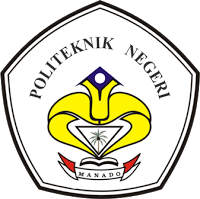 POLITEKNIK NEGERI MANADOJURUSAN AKUNTANSIPROGRAM STUDI D III AKUNTANSI2018DAFTAR ISIHALAMAN SAMPUL		iHALAMAN JUDUL		iiLEMBAR PERSETUJUAN PEMBIMBING		iiiLEMBAR PENGESAHAN		ivDAFTAR RIWAYAT HIDUP		vABSTRAK		viKATA PENGANTAR		viiDAFTAR ISI		 xDAFTAR GAMBAR		xiiDAFTAR TABEL		xiiiDAFTAR LAMPIRAN		xivBAB I PENDAHULUANLatar Belakang		1Rumusan Masalah		3	Tujuan Penelitian		3Manfaat Penelitian		4	Metode Analisis Data		4Deskripsi Umum Perusahaan		5BAB II PERANAN AUDIT INTERNAL SABAGAI ALAT BANTU MANAJEMEN DALAM MENUNJANG EFEKTIVITAS PENGENDALIAN INTERNAL KAS PADA PT. HASJRAT MULTIFINANCELandasanTeori		11Audit InternalPengertian Audit Internal		11Tujuan Audit Internal		12KodeEtik Audit Internal		13Standar Audit Internal		17Wewenang Dan TanggungJawab		21Peranan Audit Internal ………………………......		22Proses Audit Internal		23Pengendalian Internal KasPengertian Pengendalian Internal Kas		25Fungsi Pengendalian Internal Kas		26Prinsip-Prinsip Pengendalian Kas		27Pengendalian Internal Atas Penerimaan Kas		27Pengendalian Internal Atas Pembayaran Kas		30Dana Kas Kecil		32Rekonsiliasi Bank		34Peranan Audit Internal Sebagai Alat Bantu ManajemenDalam Menunjang Efektivitas Pengendalian Internal Kas		35Audit Internal Sebagai Alat Bantu Manajemen DalamMenunjang Efektivitas Pengendalian Internal PadaPT. Hasjrat Multifinance			36	Peranan Audit Internal SebagaiAlat Bantu Manajemen DalamMenunjang Efektivitas Pengendalian Internal PadaPT. Hasjrat Multifinance		48BAB III PENUTUPKesimpulan		54	Saran 		54	DAFTAR PUSTAKAPERNYATAAN KEASLIAN TULISANLEMBAR KONSULTASI PEMBIMBINGLAMPIRAN-LAMPIRANB AB IPENDAHULUAN1.1	Latar BelakangSemua perusahaan membutuhkan pengelolaan yang baik dari pihak manajemen. Oleh karena itu, manajemen memerlukan suatu alat yang dapat membantu menunjang fungsi pengendalian, yaitu diperlukannya pengendalian internal yang memadai, dimana dapat membantu manajemen menjaga keamanan hak milik perusahaan, dapat dipercayainya data atau catatan akutansi, menjamin dipatuhinya kebijakan perusahaan serta menunjanng efisiensi perusahaan. Pengendalian internal diperlukan dalam semua bidang yang ada dalam perusahaan, terutama sekali pengendalian internal atas kas. Dengan tidak mempersoalkan sumber kasnya, dasar untuk pencegahan atau kecurangan adalah prinsip pengecekan internal. Kas merupakan komponen yang memegang peranan penting untuk pembiayaan operasi perusahaan, karena sifatnya selalu siap digunakan dan dapat dengan sangat mudah diubah bentuknya menjadi asset lainnya, serta adanya keharusan untuk dikelola dengan baik. Selain itu, kas merupakan pos yang paling sering diselewengkan baik dari penerimaan dan pengeluaran kas. Oleh karena itu, sebagai aktiva yang paling lancar dan erat hubungannya dengan siklus transaksi maka pengelolaan kas cenderung mudah mengandung kesalahan, baik itu kesalahan yang disengaja maupun yang tidak disengaja.Dalam hal ini perlu diciptakan suatu kebijakan, prosedur dan tujuan untuk membantu perusahaan memperoleh jaminan bahwa hanya transaksi perusahaan yang sah saja dilakukan dan dicatat sewajarnya. Kebijakan, prosedur dan tujuan inilah yang dikenal dengan pengendalian internal.Dalam menunjang efektivitas suatu pengendalian internal, salah satu unsur yang penting adalah dengan adanya suatu bagian dalam perusahaan yang bertugas menilai kualitas kegiatan yang telah dijalankan perusahaan. Bagian ini disebut dengan audit internal dimana bagian ini berperan sebagai fungsi penilaian yang independen dalam perusahaan dengan tujuan memeriksa dan mengevaluasi aktivitas-aktivitas perusahaan.Begitu pula pada PT. Hasjrat Multifinance yang bergerak dan berusaha dalam bidang Lembaga Pembiayaan, agar dapat mencapai maksud dan tujuan tersebut maka perseroan dapat melaksanakan kegiatan usaha yang terkait dengan usaha barang dan jasa.Pelaksanaan audit internal pada PT. Hasjrat Multifinance dalam manajemen untuk menunjang efektivitas pengendalian internal terlebih khusus kas  Hasil audit internal diharapkan akan dapat meningkatkan realibilitas informasi tentang keadaan dalam unit-unit yang diawasinya. Dengan semakin berkembang usaha perusahaan, tentu saja akan menambah beban bagi pihak manajemen dalam mengendalikan kegiatan operasional perusahaan yang semakin meluas. Sejalan dengan itu, maka sudah selayaknya apabila beberapa wewenang dan tanggung jawab manajemen didelegasikan ke beberapa auditor internal untuk melakukan tugas pengawasan yang sifatnya internal.Dalam pelaksanaan praktek kerja lapangan penulis di tempatkan di departement internal audit dan verifikasi. Aktivitas yang dilakukan adalah scan e-mail, file LHKB cabang, Meng-input LHKB di MIS, Mengisi Invoice Dealer, Mengisi GL (General Ladger), Merekap dan Print Absen Karyawan, Meng-update Data Customer.Berdasarkan uraian diatas, maka penulis tertarik untuk menyusun sebuah tugas akhir dengan judul, yaitu : Peranan Audit Internal Sebagai Alat Bantu Manajemen Dalam Menunjang Efektivitas Pengendalian Internal Kas pada PT. Hasjrat Multifinance.1.2	Rumusan MasalahBagaimana peranan audit internal sebagai alat bantu manajemen dalam menunjang efektivitas pengendalian internal kas pada PT. Hasjrat Multifinance ?1.3	Tujuan PenelitianMengetahui peranan audit internal sebagai alat bantu manajemen dalam menunjang efektivitas pengendalian internal kas pada PT. Hasjrat Multifinance	Manfaat PenelitianBagi perusahaan, diharapkan menjadi informasi yang berguna sebagai bahan masukan dalam menunjang efektivitas pengendalian internal kas dalam kaitannya dengan audit internal.Bagi institusi, sebagai bahan literatur di Politeknik Negeri Manado khususnya Jurusan Akuntansi, dan bisa menjadi suatu referensi dalam memahami pelaksanaan pengendalian kas dalam rangka audit internal.Bagi penulis, untuk menambah ilmu pengetahuan terkait dengan peranan audit internal sebagai alat bantu menejemen dalam menunjang efektivitas pengendalian internal kas.Metode Analisis Data		Metode analisis data yang dilakukan dalam penelitian ini adalah metode deskriptif kualitatif yaitu menggambarkan, menguraikan, menjelaskan suatu praktek audit internal kas. Adapun data yang diambil berupa keterangan yang berasal dari pimpinan perusahaan maupun staff perusahaan yang berhubungan dengan penelitian, kemudian menyajikan serta menganalisis data sehingga memberikan gambaran yang jelas atas objek yang di teliti, kemudian dapat ditarik sebagai kesimpulan dan bahan pembuatan rekomendasi.Deskripsi Umum PT. Hasjrat Multifinance Gambaran UmumPT. Hasjrat Multifinance didirikan dengan Akte Notaris Romanus Harmaka Hardaseputra,SH. Notaris di manado, Akte nomor 7 tgl 7 September 1990 dengan memakai nama Perseroan Terbatas “PT Hasjarat Finance Company “, dan bertempat kedudukan di Manado yang kemudian diadakan perubahan Akte tertanggal 21 November 1990 Akte No. 23 yang dibuat oleh Notaris Romanus Harmaka Hardaseputra,SH. Dengan nama “ PT. Hasjrat Multifinance “, selanjutnya pada tanggal 4 januari 1991 telah diadakan perubahan Akte dihadapan Notaris Romanus Harmaka Hardaseputra,SH. Akte No. 2 tertanggal 4 januari 1991 tetang perubahan Anggaran Dasar PT. Hasjrat Multifinance. Pada tanggal 6 September 1995 berdasarkan akte Notaris Rumaksanti Hardjasatya,SH. Notaris di Jakarta Akte No. 32 dan 33 diadakan lagi perubahan Anggaran Dasar PT. Hasjrat Multifinance dan telah didaftarkan pada kepaniteraan Pengadilan Negeri Manado No.06/PT/1996 tanggal. 5 februari 1996. Pada tanggal 4 Juli 1998 diadakan lagi perubahan Akte dihadapan Notaris Ny.Rukmasanti Hardjasatya ,SH. Akte No. 20 tertanggal 14 Juli 1998 tentang perubahan modal saham. Struktur Organisasi dan Job DeskripsiGambar 1: STRUKTUR ORGANISASIPT.HASJRAT MULTIFINANCE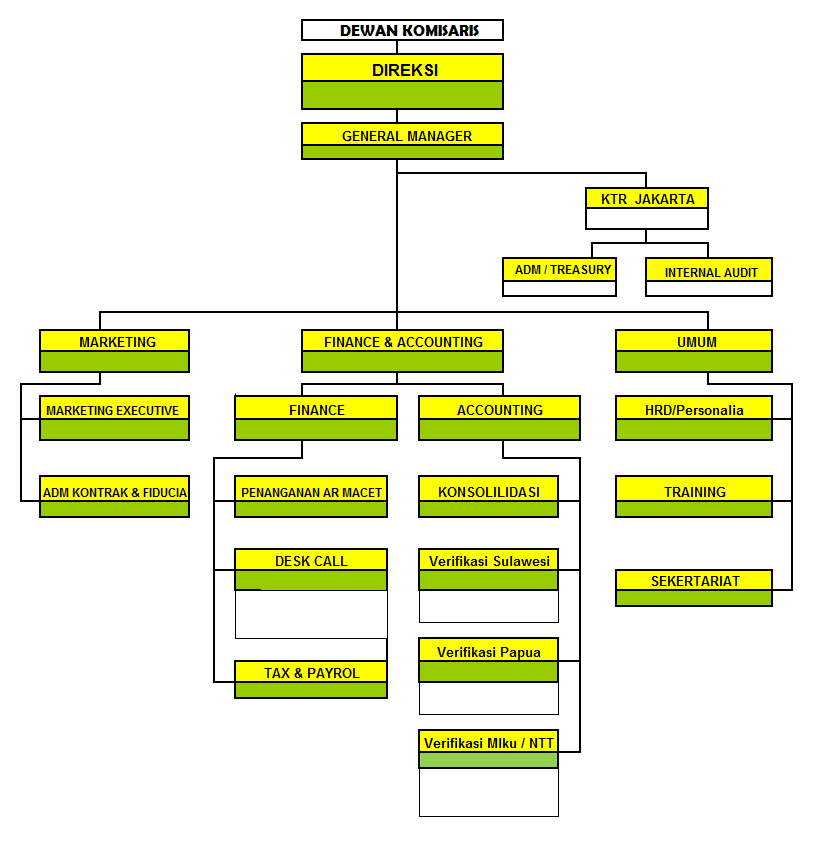 Sumber : PT. Hasjrat MultifinanceAdapun uraian kerja (Job Description) pada PT. Hasjrat Multifinance sebagai berikut:Marketing							Membuat PLMenetapkan uang muka 				Menetapkan suku bunga kredit			Menetapkan biaya administrasi		Menetapkan Target Pembiayaan			Menetapkan program subsidi (uang muka)	Membuat Daftar angsuran (Price List)		Membuat program untuk meningkatkan daya saingMonitoring & membuat laporan kompetitor/Leasing(Untuk merek yang sama)Membuat analisa pasar & potensi pasar (market share)Membuat Rekap Distribusi Sales seluruh cabang	Membuat laporan evaluasi pembiayaan seluruh cabangMonitoring pembayaran angsuran melalui DUP (terutama pembiayaan dengan uang muka rendah/standar)Monitoring pencapaian target pembiayaan seluruh cabang (membuat surat konfirmasi ke cabang-cabang yang tidak capai target)Seksi Pembukuan					Pembukuan Umum Manado					Memorial					Rekonsiliasi					Laporan keuangan					Umur piutang / rekap piutang macetMenyiapkan instruksi pembayaran hutang pada dealer		Menyiapkan instruksi tagihan piutang pada dealer		Analisa DUP dan daftar kendaraan tarikan	Menyiapkan Laporan Semesteran Dek Keuangan		Verifikasi pembukuan Agen				Memorial					Rekonsiliasi Antar Perusahan			Laporan Keuangan						Umur Piutang 						Buat Surat Teguran Atas Piutang MenunggakAnalisa DUP dan Daftar kendaraan tarikan	Menyiapkan Laporan Semesteran Dek Keuangan		Seksi Keuangan						Cetak kwitansi proforma & daftar tagihan		Input hasil penagihan berdasarkan daftar tagihan & kwitansi proformaMemusnahkan Kwitansi proforma			Menyimpan buku BPKB & Polis Asuransi		Cetak berita Acara penyerahan BPKBSeksi Umum Nasional			Penanganan piutang macet			Instruksi kerja dari direksi 			Membuat teguran pada cabang-cabang hal  piutang macet	Seksi Umum Manadomembaca/menjelaskan isi kontrak dan minta tanda tangan pada NasabahCetak & kirim surat teguran untuk nasabah yang menunggakMenetapkan prioritas penarikan & tentukan bisa tarik atau tagihCetak surat tugas penarikan dan Berita Acara serah terima kendaraan.Cetak Berita acara kendaraan keluar gudangHubungan dengan instansi & pihak-pihak luarMengatur perjalanan & AkomodasiMengatur kegiatanMengatur pengadaan ATK Mengelola Aset-aset perusahaan (iventaris)Mengelola dan mengawasi barang-barang tarikanMenerima dan mengirim dokument.Rekrut Karyawan baru	 Aktivitas UsahaSesuai panduan OJK Nomor 29 tahun 2014 mengenai peluasan kegiatan usaha yaitu:Pembiayaan InvestasiPembiayaan untuk pengadaan barang-barang modal besarta jasa yang diperlukan untuk aktivitas usaha/investasi, rehabilitasi, modernisasi, ekspansi atau relokasi tempat usaha/investasiyang diberikan kepada debitur dalam jangka waktu lebih dari 2 (dua) tahun (pasal 1 angka 1).Pembiayaan Modal KerjaPembiayaan untuk memnuhi kebutuhan pengeluaran yang habis dalam satu siklus aktivitas usaha debitur dan merupakan pembiayaan dengan jangka waktu paling lama 2 (dua) tahun.Pembiayaan MultigunaPembiayaan untuk pengadaan barang atau jasa yang diperlukan oleh debitur untuk pemakaian/konsumsi dan bukan untuk keperluan usaha (aktivitas produktif) dalam jangka waktu yang diperjanjikan.Kegiatan Usaha Lain Sesuai dengan Persetujuan OJK.